Extension: CellsUsing the word bank provided, label the parts of a microscope (you may have to use the internet to research!)1.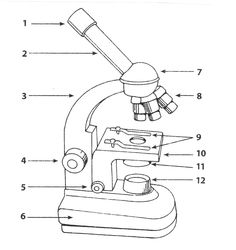 2.3.4.5.6.7.8.9.10.11.12.Travel to any 6 of the 9 lab stations, pick one slide at each and complete the following. No more than 4 people at a station at once!Station ___: What slide did you select?Was it showing a phase of mitosis? If so, which phase?Is the cell autotrophic or heterotrophic?Sketch a detailed picture of what you see
Station ___: What slide did you select?Was it showing a phase of mitosis? If so, which phase?Is the cell autotrophic or heterotrophic?Sketch a detailed picture of what you see
Station ___: What slide did you select?Was it showing a phase of mitosis? If so, which phase?Is the cell autotrophic or heterotrophic?Sketch a detailed picture of what you see
Station ___: What slide did you select?Was it showing a phase of mitosis? If so, which phase?Is the cell autotrophic or heterotrophic?Sketch a detailed picture of what you see
Station ___: What slide did you select?Was it showing a phase of mitosis? If so, which phase?Is the cell autotrophic or heterotrophic?Sketch a detailed picture of what you see
Station ___: What slide did you select?Was it showing a phase of mitosis? If so, which phase?Is the cell autotrophic or heterotrophic?Sketch a detailed picture of what you see
